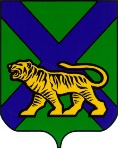 ТЕРРИТОРИАЛЬНАЯ ИЗБИРАТЕЛЬНАЯ КОМИССИЯ
ГОРОДА УССУРИЙСКАРЕШЕНИЕ г. УссурийскОб освобождении членов участковых избирательных комиссий избирательных участков №№ 2805, 2815, 2816, 2819, 2821, 2822, 2823, 2826, 2836, 2839, 2849, 2851, 2852, 2853, 2856, 2864, 2865, 3805, 3822, 3824 от обязанностей члена комиссии с правом решающего голоса до истечения срока полномочийВ соответствии с подпунктом «а» пункта 6 статьи 29 Федерального закона «Об основных гарантиях избирательных прав граждан и права на участие в референдуме граждан Российской Федерации», подпунктом 1 пункта 6 статьи 32 Избирательного кодекса Приморского края территориальная избирательная комиссия города УссурийскаРЕШИЛА:Освободить от обязанностей члена участковой избирательной комиссии с правом решающего голоса до истечения срока своих полномочий:- Нестеренко Татьяну Владимировну - избирательный участок № 2805;- Лаугбан Светлану Николаевну - избирательный участок № 2815;- Пинегину Евгению Сергеевну - избирательный участок № 2815;- Любицкого Евгения Анатольевича - избирательный участок № 2816;- Пысь Ирину Тимофеевну - избирательный участок № 2816;- Костырко Ирину Михайловну - избирательный участок № 2819;- Мурченко Елену Александровну - избирательный участок № 2819;- Козловскую Любовь Викторовну - избирательный участок № 2819;- Писанко Елену Георгиевну - избирательный участок № 2821;- Писанко Сергея Олеговича - избирательный участок № 2821;- Калюжную Анну Александровну - избирательный участок № 2821;- Федченко Светлану Владимировну - избирательный участок № 2821;- Денисюк Валентину Алексеевну - избирательный участок № 2822;- Лапину Татьяну Андреевну - избирательный участок № 2823;- Семакину Олесю Борисовну - избирательный участок № 2823;- Завялец Анастасию Ивановну - избирательный участок № 2826;- Мирошник Елену Владимировну - избирательный участок № 2836;- Луценко Елену Викторовну - избирательный участок № 2836;- Ткачева Андрея Николаевича - избирательный участок № 2839; - Петренко Александра Валерьевича - избирательный участок № 2849;- Золоторевича Михаила Владимировича - избирательный участок           № 2849;- Кулагину Яну Сергеевну - избирательный участок № 2851;- Боклаг Рамзилю Бектемировну - избирательный участок № 2852;- Рак Ирину Николаевну - избирательный участок № 2853;- Тимохову Ларису Николаевну - избирательный участок № 2856;- Малькову Елену Петровну - избирательный участок № 2864;- Вдовину Валентину Александровну - избирательный участок № 2865;- Петрыкину Валерию Викторовну - избирательный участок № 3805;- Леваднюю Ирину Николаевну - избирательный участок № 3822;- Евстратенко Юлию Тимуровну - избирательный участок № 3824;Направить копию настоящего решения в соответствующие участковые избирательные комиссии для сведения. Разместить настоящее решение на официальном сайте администрации Уссурийского городского округа в разделе «Территориальная избирательная комиссия города Уссурийска» в информационно-телекоммуникационной сети «Интернет».Председатель комиссии                                                                      И.Л. ИзотоваСекретарь комиссии			                                               М.В. Болтенко27.08.2021                      № 31/160